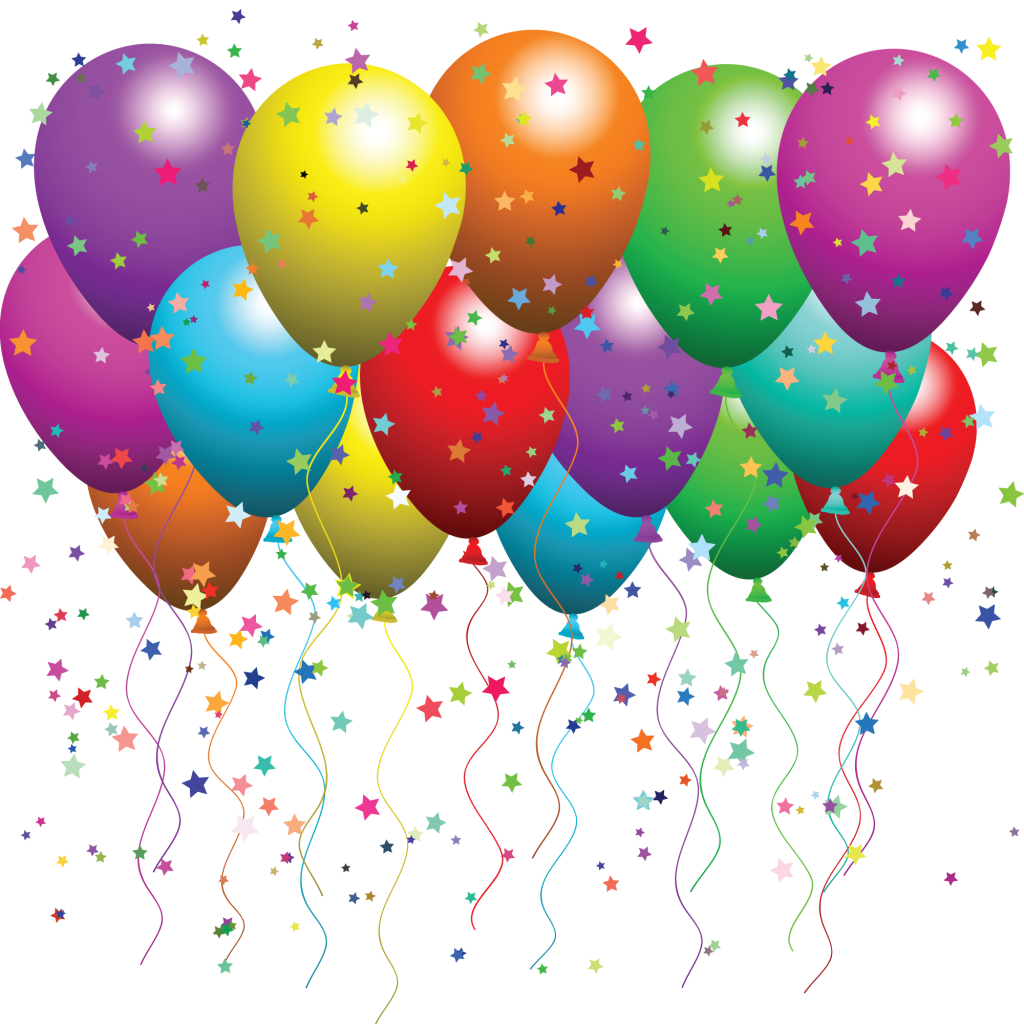 Celebrating 30 Years of IncorporationDryden Observer Newspaper – June 26, 1990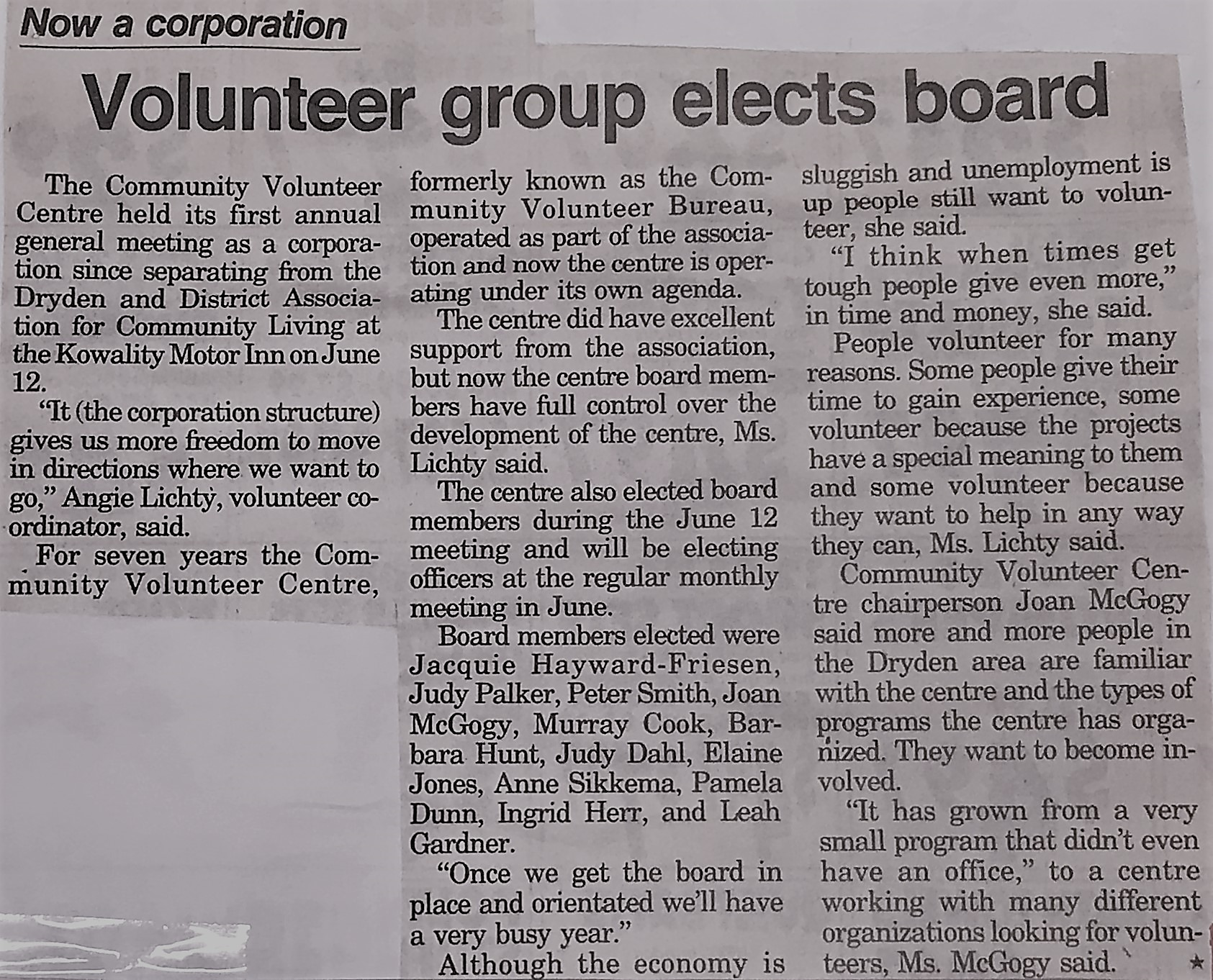 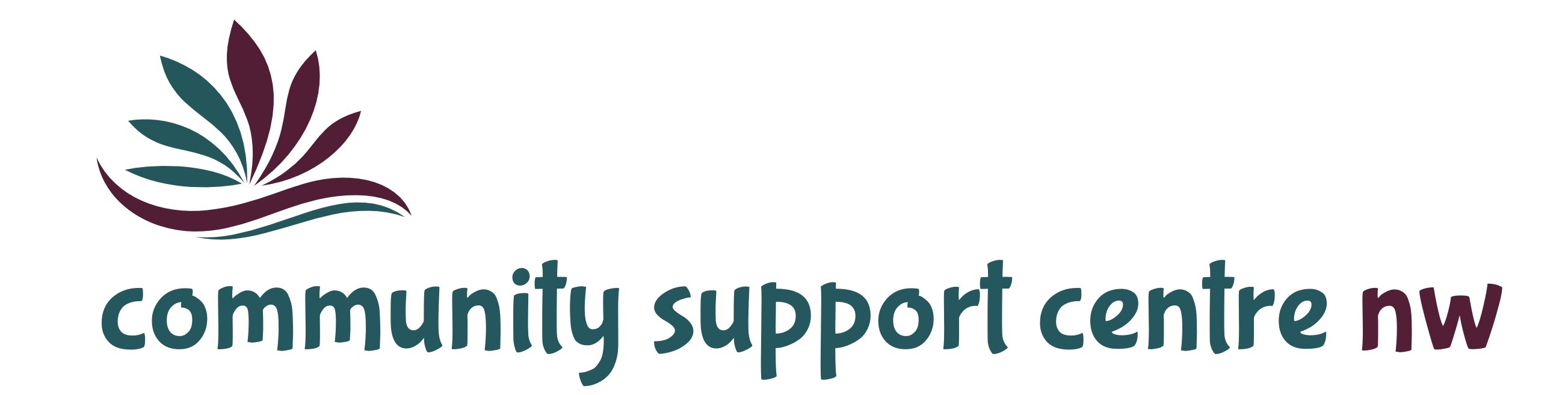 Mission StatementProviding quality, innovative, client-centred programs and services to enrich the lives of the individuals and families we support.Our Vision  Where everyone feels valued, connected, included and empowered.Service Principles RespectWe believe that every individual has the right to their own values, beliefs and individual choices.InclusionWe believe that every individual should be accepted and treated equally as a valued member of the community and are entitled to participate fully and enjoy the same quality of life as all community members.CollaborationWe believe in the importance of working collaboratively with our service partners to achieve the best outcomes for the people we support.AccountabilityWe believe in being fiscally responsible and demonstrating transparency and ethical decision-making.InnovationWe believe in developing an organizational culture that supports opportunities for learning, growth and development and values the contributions of the individuals we support, their families, the staff and the broader community.Message from the Board Chair and Executive DirectorExecutive Director / Board Chair ReportThis is not only an opportunity to reflect on this past year’s achievements and challenges, but also a chance to celebrate 30 years of exceptional service. Starting with humble beginnings to the tremendous journey of growth and expansion as a result of the significant contributions of the many inspirational leaders over the years.Our CIS, Fee for Service and Passport clients continue to be out and about in our community. Our main hall is often empty – and this is a good thing. It means that our supported individuals have access to greater opportunities for community participation. Bowling, hockey games, concerts, fishing, cooking class, coffee groups, chair yoga and library/lunch just to name a few. On the flip-side, our main hall is full during the highly successful monthly “Drop-In” evenings.  The individuals we support educate all of us every day on the power of inclusion. As always, our staff continue to seek new and different experiences where individuals can expand their learning, advance social skills and develop meaningful new relationships. Our first year of Supervised Access as a regional program has been highly successful. Having a single point of access to service in the Kenora and Rainy River Districts has eliminated barriers and created efficiencies for client service. The Ministry of the Attorney General provided excellent support throughout the transition year.Christmas Cheer was once again an over-whelming success. We were able to bring joy to many families in Dryden and the surrounding area who grapple with hardships and struggle to make ends meet during the holidays. This is only accomplished through the wonderful work of volunteers, many who return year after year with endless energy to make this happen. We extend a huge thank you to our volunteers, our donors, local businesses and the community for their incredible hearts and generous financial support. We couldn’t do this without them. And to our own, Peggy Howard, who coordinates Christmas Cheer from start to finish with proficiency, thank you!We are grateful to have been provided the opportunity to have a dedicated HR Generalist and a receptionist with us for a one-year period. This was achieved through a partnership agreement with the Dryden Native Friendship Centre, whereby salaries and related costs were covered at 100%. The Community Support Centre provided an opportunity for the employees to gain valuable work experience that will enhance their skills and abilities going forward in their respective career paths. Of course, this year was like no other with the closure of services in March 2020 due to the COVID-19 pandemic. Our immediate concern was for the health and safety of our staff and our clients.  We are extremely thankful that to date, our region has had a low incidence rate and we were able to resume services toward the end of June 2020. This took diligent preparation which included phased service starts, disinfection practices, physical distancing, etc.  We are proud of the resiliency of the individuals and their families who weathered the experience when no support services were available. It is however, the employees who deserve the praise during these unprecedented times. They are the ones meeting the challenges necessary to keep themselves and the clients safe while making day-to-day differences in the lives of the children, youth, adults and families we serve. We are privileged to have such devoted staff. Thank you!And lastly, thank you to the Board of Directors who have been supportive of the work we do and have demonstrated their passion for the Community Support Centre-NW. We could not successfully carry out our mission without the expertise and leadership of our Board of Directors. We look forward to the coming year of on-going success and accomplishments.Respectfully,Kim Douglas				Debbie DokuchieBoard Chairperson			Executive DirectorCommunity Integration Services	(Community Participation and Supports)	Connecting individuals who have a developmental disability to our community through recreation and leisure activities.PassportIndividualized programs tailored to meet unique needs. Activities may include life skills training, health and fitness and developing social skills through community connections.Specialized Respite ServicesA fee-for-service program for children and youth. Provides respite services to families and foster caregivers involved with the Child and Family Services sector and/or Children’s Mental Health – Complex Special Needs.Supervised Access ProgramProviding a safe and neutral environment for non-custodial parents to visit their children in a supervised setting. Services are provided throughout the Kenora and Rainy River districts.Healthy Food Box ProgramIn partnership with the Northwestern Health Unit, the Healthy Food Box program provides affordable access to healthy food options.Christmas CheerAssisting families in need of assistance due to limited finances. Christmas Cheer is a holiday toy and food distribution program accomplished through a coordinated effort of charities, businesses, community members and volunteers to accomplish this annual miracle.LIVES TOUCHEDCommunity Integration Services				Passport  (Community Participation and Supports)		46        Individuals Served				10 	Individuals Served			2,590   Episodes of Service			1,074 	Episodes of Service		7,286	 Hours of Service				3,108 	Hours of ServiceFee for Service Programs                             		16 	 Individuals Served		1,499   Episodes of Service		5,958	 Hours of Service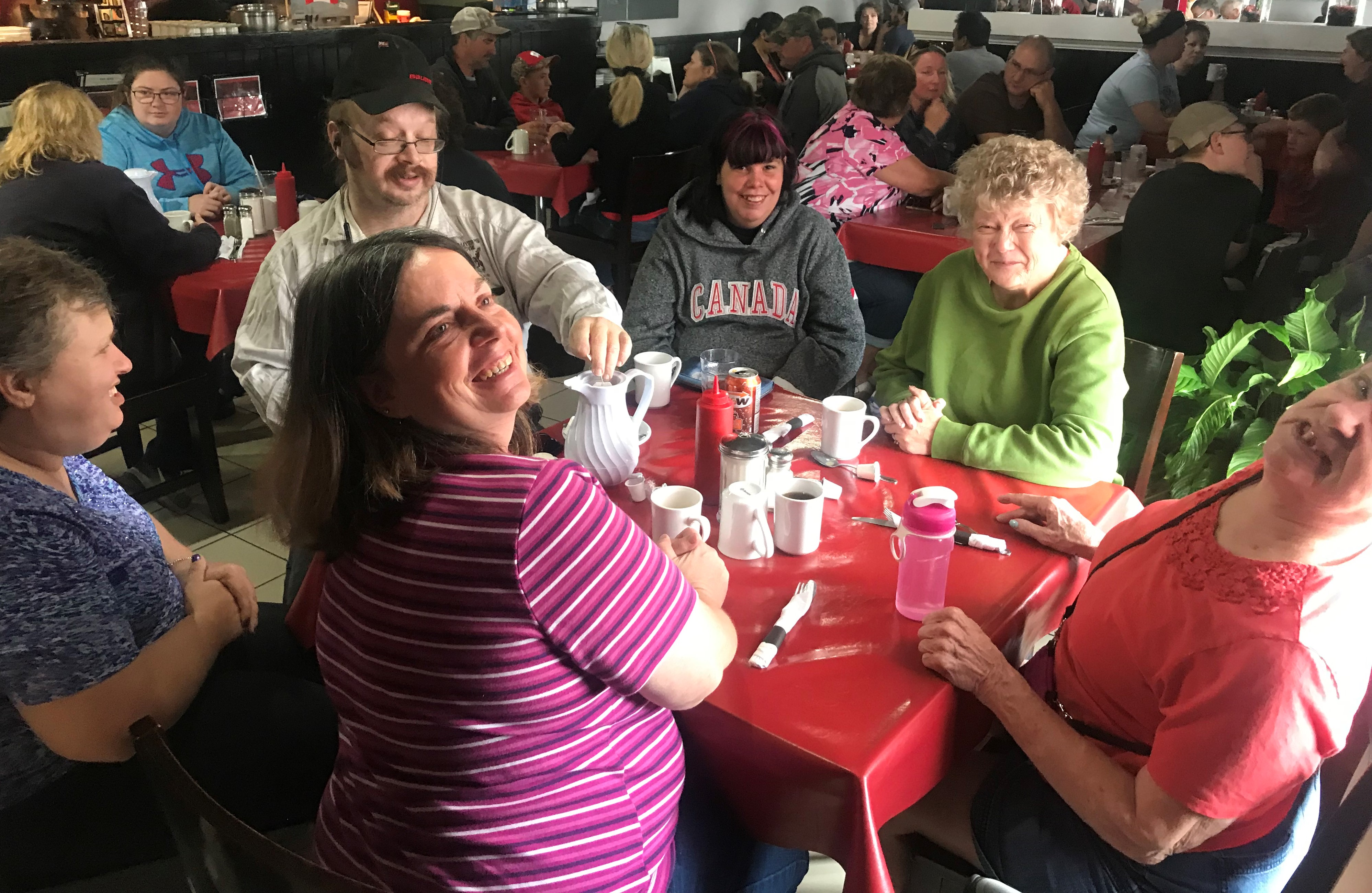                                          Coffee GroupCHRISTMAS CHEER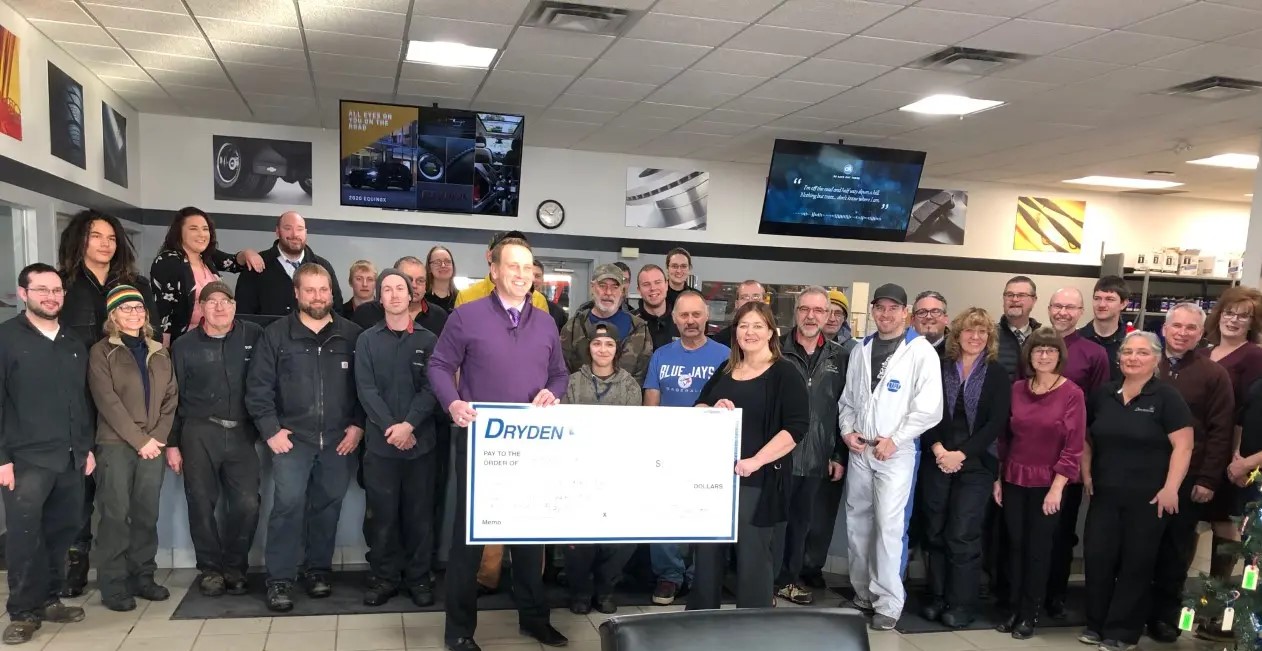 Dryden GM Staff make donation to Christmas Cheer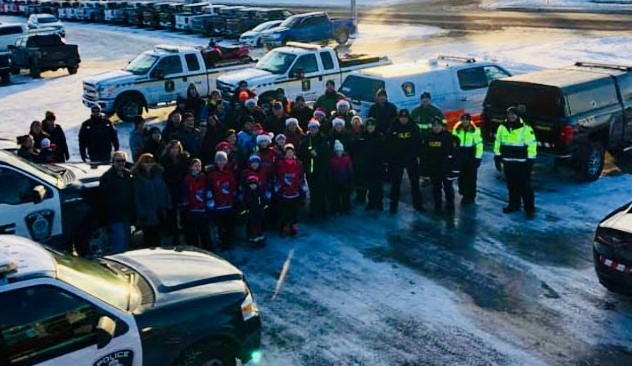 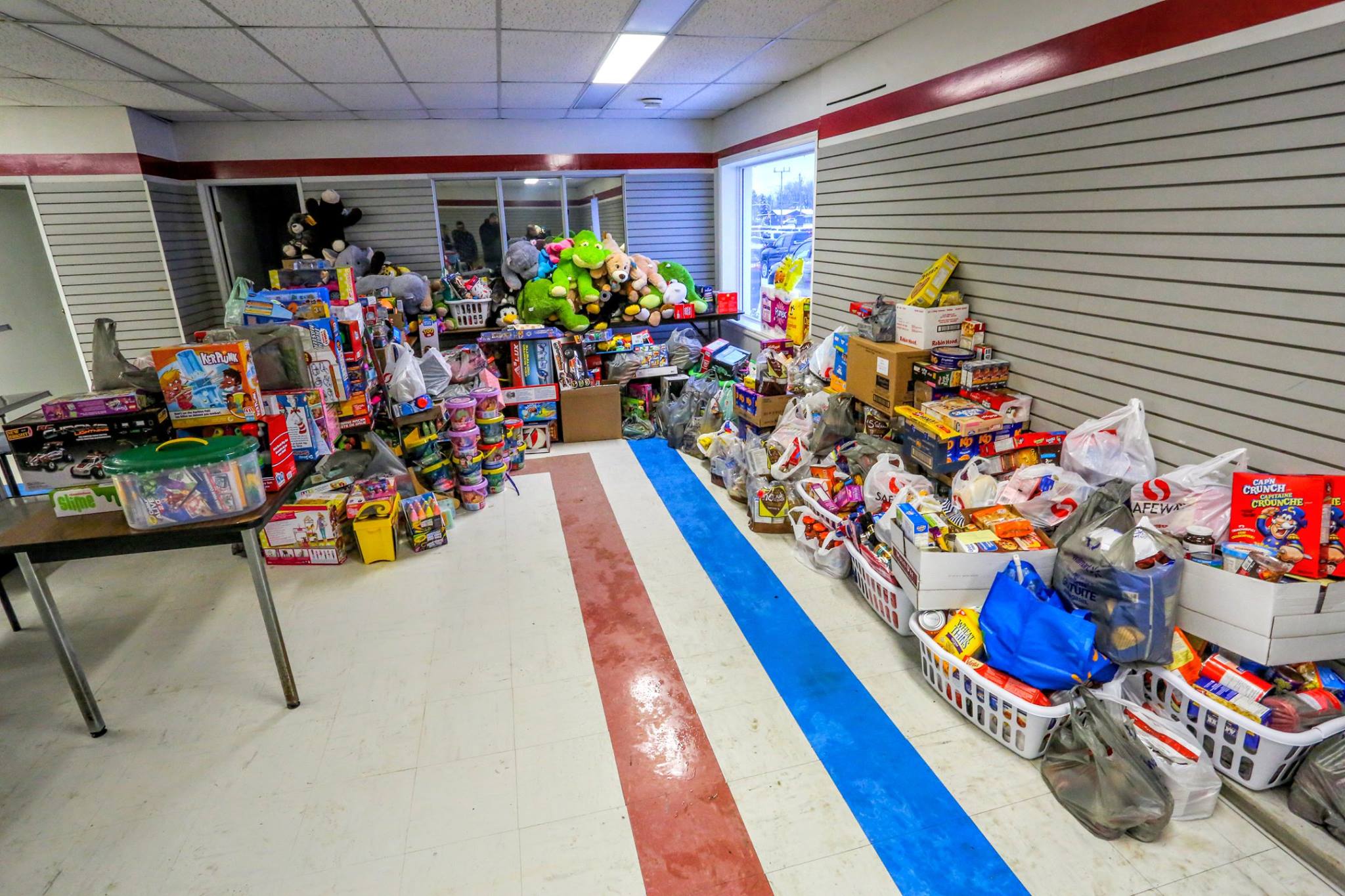                                                                                                Another successful “Stuff the EMS”360 Food Hampers Distributed300 Babies, Children & Youth Received Toys and GiftsTOTAL FUNDRAISED FOR CHRISTMAS CHEER 2019: $45,965.00HEALTHY FOOD BOX PROGRAMProviding affordable access to healthy food choices.Approximately 650 Health Food Boxes DistributedSUPERVISED ACCESS The Supervised Access Program now provides services throughout the Kenora and Rainy River districts. The Community Support Centre assumed full responsibility for the Rainy River district beginning in April 2019.FINANCIALSREVENUE										          Fiscal 2019-2020		Ministry of Children, Community & Social Services				177,526		Ministry of Attorney General							307,608		Passport One									  76,313Fee for Service									262,432DNFC, NEW					  					  51,915Christmas Cheer									  45,965Fundraising 										  10,600Miscellaneous									       925Transfer from Deferred Revenue							  30,000Transfer to Deferred Revenue							   (5,526)											957,758EXENSES (in dollars / rounded)	BOARD OF DIRECTORSKim Douglas			ChairpersonCarlynne Bell			Vice-ChairShannon Wogenstahl	TreasurerHeather Corner		Secretary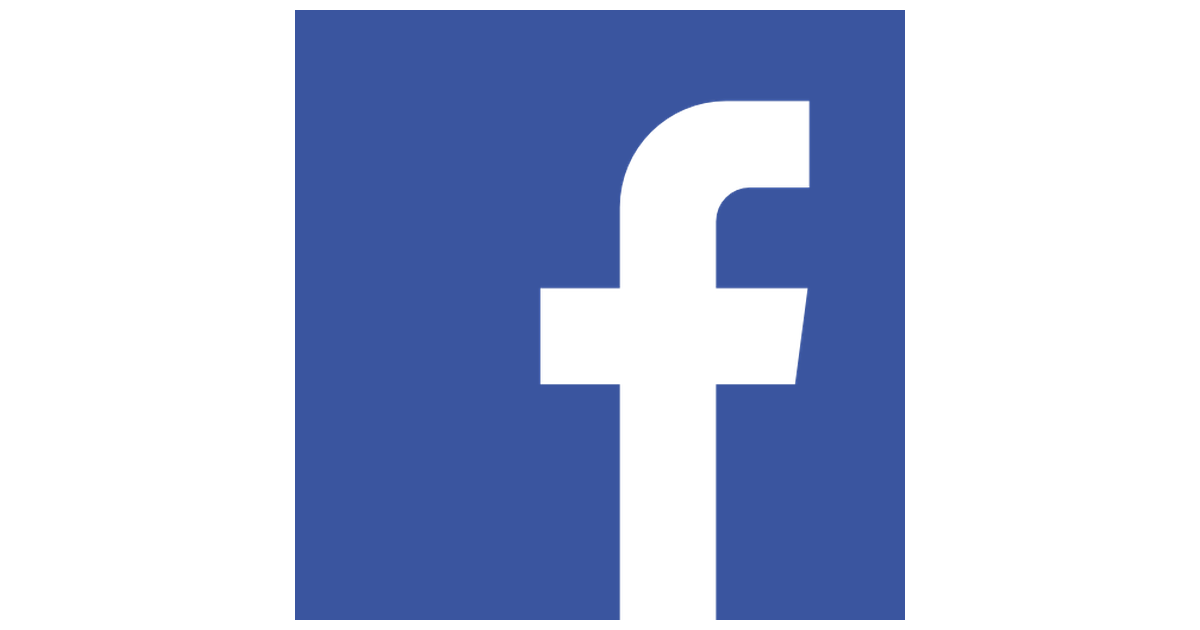 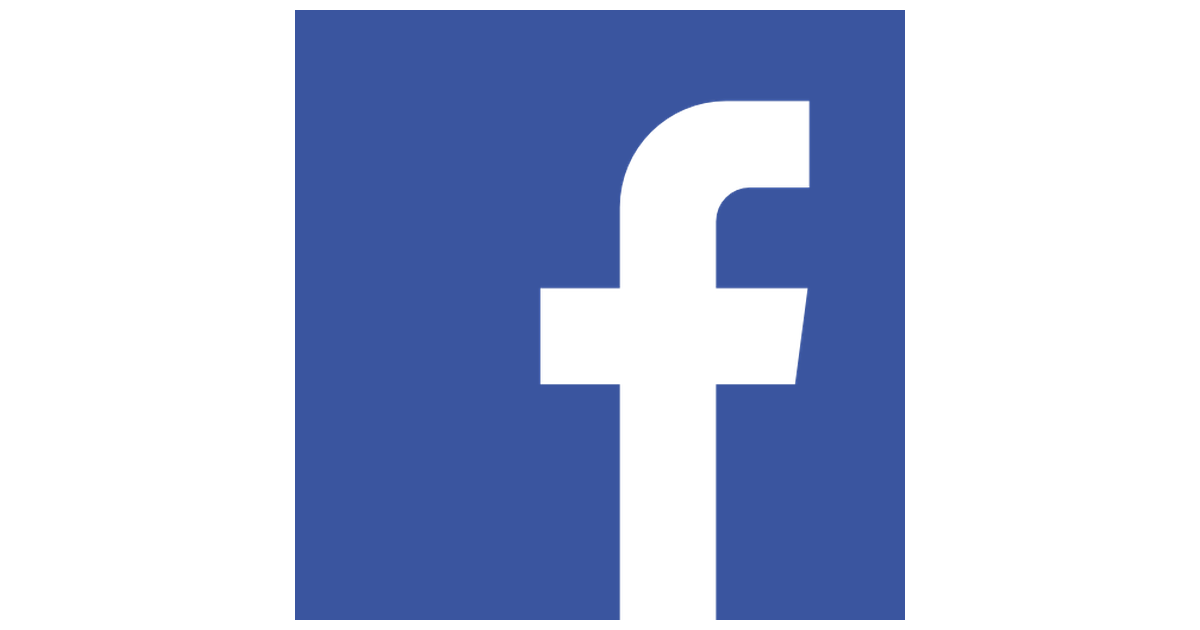 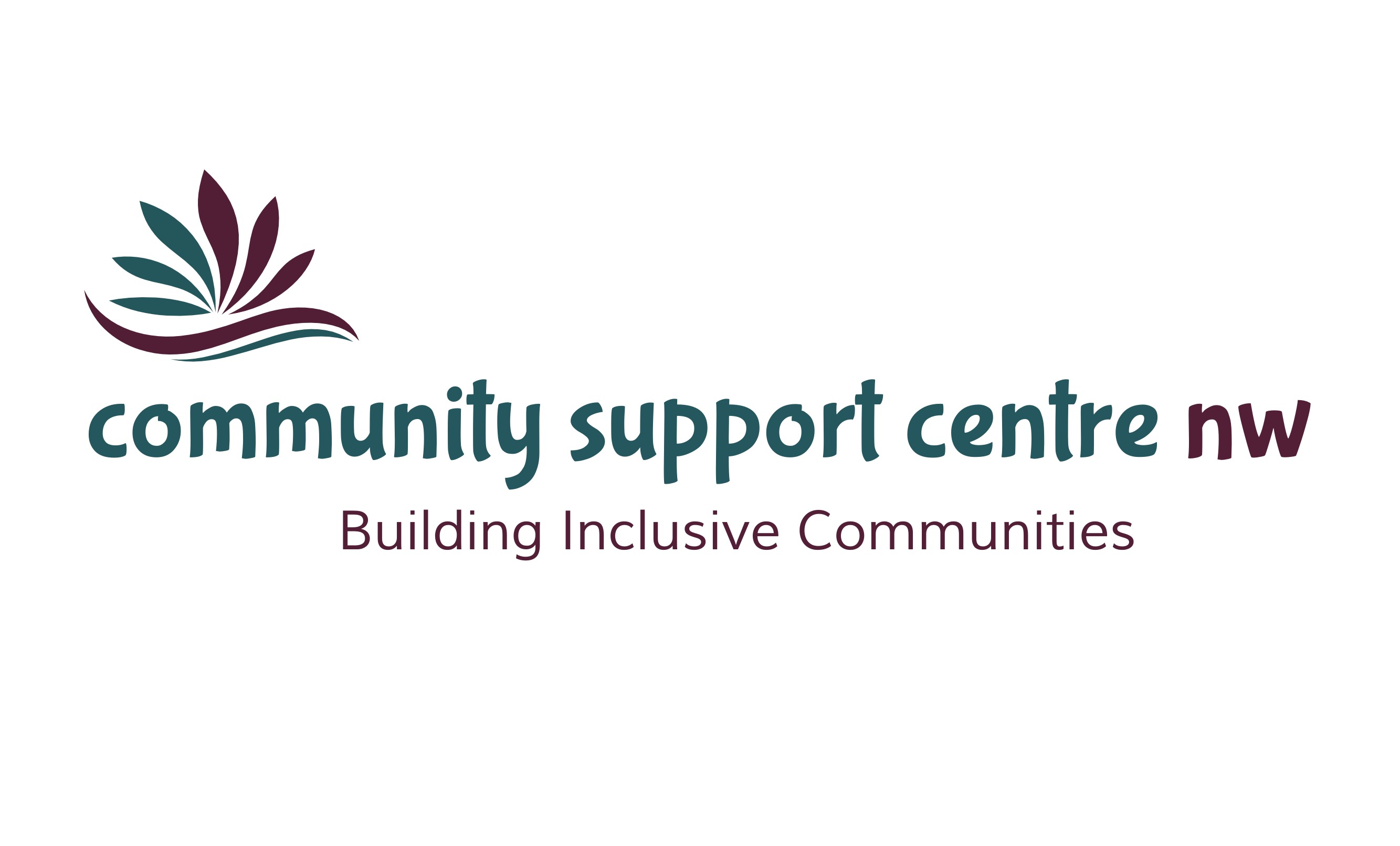 30th annual reportSITEVISITSEXCHANGESDryden13260Fort Frances104123Kenora2844